Co se událo v DMO Hradecko 
za období ŘÍJEN - PROSINEC 2022Destinační managementPokračování jednání o adventním presstripu v Podorlickém skanzenu Krňovice, Třebechovickém muzeu betlémů a zámku Hrádek u Nechanic ve dnech 6. – 7. 12. 20225. Setkání destinačního poradního orgánu CCR KHK, tentokrát výjezdní na Kuksu 4. 10. 2022Setkání destinačního poradního orgánu CCR KHK  v sídle CCR v Hradci Králové dne 1. 11. 2022 na téma Strategie činnosti CCR KHKVyhodnocení letošního ročníku Hradeckého koštýře – pozvání partnerů akce 12. 10. 2022Jednání zástupců MMHK odboru kultury HK, TIC HK a MMHK dne 3. 11. 2022 – vyhodnocení letní soutěžní kampaně S Gustíkem v HK a na Hradecku; marketingové plány na rok 2023Jednání dne 8. 11. 2022 s CCR KHK na téma společenské odpovědnosti – propojení a prezentace aktivitJednání dne 9. 11. 2022 s firmou Adjust Art – možnosti prezentace na rok 2023Setkání TIC z území Hradecka – 10. 11. 2022 v hradeckém Adalbertinu On-line členská schůze základny Sdružení turistických oblastí ČR /STO ČR/  dne 29. 11. 2022 – příprava zákona o cestovním ruchu, návrh na podání projektu do NPPCRSetkání správní rady STO ČR 4. 11. 2022 v PardubicíchPrůběžná komunikace s Regionálními producenty na HradeckuPrůběžné zajišťování materiálů po Hradecku pro adventní a vánoční sezonu Jednání se zástupci MAS Hradecký venkov dne 12. 11. 2022 v HořiněvsiKolegium cestovního ruchu 1. 12. 2022 v Petrof Gallery – setkání partnerů v cestovním ruchu KHK, oslava I. výročí vzniku CCR KHK14. 12. 2022 jednání s ředitelem Městských lesů a Radia Černá hora ohledně spolupráce v roce 2023Destinační marketingPrezentační akceDen s myslivci 15. 10. 2022 na Stříbrném rybníku – osvětová činnost a soutěže pro děti v rámci společenské odpovědnostiVeletrh cestovního ruchu v Erfurtu – Německo ve dnech 27. – 31. 10. 2022– expozice CzT – účast DMO Hradecko Veletrh cestovního ruchu TC Lipsko – Německo ve dnech 15. – 20. 11. 2022 – expozice CzT – účast DMO Hradecko a 1 den poskytnuta možnost prezentace CCR KHK na našem stánkuPříjezd Martina na bílém koni pod Bílou věž dne 11. 11. 2022 – stánek HradeckaVítání sv. Martina v Hořiněvsi dne 12. 11. 2022 – stánek HradeckaEdiční a inzertní činnostPromo Hradecka v pravidelném Zpravodaji mikroregionu Nechanicko Inzerce v TIM – adventní akce na Hradecku 2022Inzerce v časopisu Kam po Česku – zimní vydáníBanner na téma Hradecko-společensky odpovědná destinace na webu kampocesku.czZhotovení cizojazyčných mutací videospotu Hradecko – němčina, polština a angličtinaPrezentace videospotu Hradecko na veletrzích cestovního ruchu v Erfurtu a LipskuSpolupráce na katalogu To nejlepší z Královéhradeckého kraje (korektury a komunikace s Regionálními producenty)Spolupráce s agenturou TAH na trhací mapě Hradecka s vyznačením bodů turistického zájmuOnline Facebook60 příspěvků celkem, 102 nových sledujících34 příspěvků na podporu propagace TO Hradecko – aktivit, akcí10 příspěvků na podporu Partnerů7 příspěvků na podporu značky Regionální produkt Hradecko9 příspěvků na téma Hradecko – První společensky odpovědná destinace v ČRInstagram 12 nových sledujících20 příspěvkůTIK TOKSpuštění profilu - listopad 20223 příspěvky4 sledujícíYOU TUBESpuštění profilu – konec října 20226 příspěvků35 shlédnutí, 2 odběrateléWeb  www.hradecko.eu  Aktualizace akcí a dat jednotlivých partnerůAktualizace regionálních producentůAktualizace dat, článků atd.Web www.gustik.cz   Aktualizace datPresstripyVojenský presstrip 17. – 19. 10. 2022 s mezinárodní účastí / Hradecko – Muzeum východních Čech, Hřbitov Pouchov, Areál bojiště na Chlumu 1866, Pivovar Beránek StěžeryPresstrip polských novinářů ve spolupráci se ZZ Polsko a CCR KHK a DMO Podkrkonoší na téma advent / 6. – 7. 12. 2022 staročeské vánoce ve skanzenu v Krňovicích, návštěva Třebechovického muzea betlémů a návštěva vánočního zámku Hrádek u Nechanic a Kavárny Anny z Harrachu/Jednání se zástupci ZZ Slovensko na téma zorganizování presstripu v roce 2023 s cílem představit na Hradecku Hradec Králové – Petrof GalleryVzdělávání Akademie destinačního marketingu organizovaná CzT – 13. 10. 2022CzT – Tourdata dne 11. 10. 2022Účast na konferenci Travelevolution v Brně dne 19. 10. 2022Hradecko – školení pro pracovníky TIC a další subjekty „Nauč se první pomoc“ – 10. 11. 2022Konference Asociace společenské odpovědnosti – online dne 25. 11. 20227. 12. 2022 v Grandu vzdělávání na téma Autorská práva organizované CCR KHKInformační servis Zpráva partnerům o aktualitách z oblasti grantové podpory na úrovni státu, krajeMožnost školení pro žadatele z Evropských fondůSpolupráce s partnery nad možností vybudování stellplatzů, dobíjecích stanic pro elektrokola, kompostovatelných WCPříloha: metriky sociálních sítí Facebook  @visithradecko 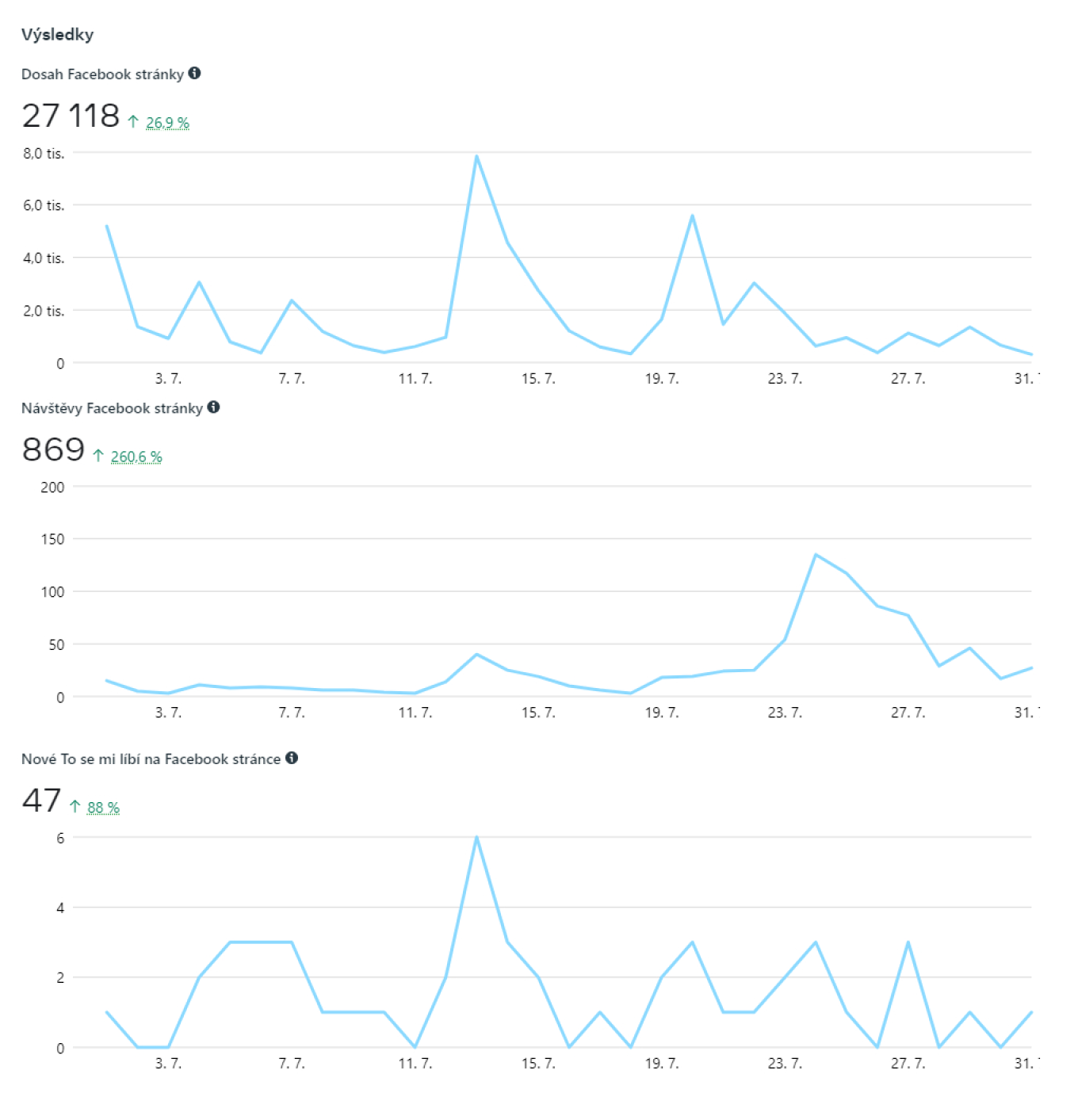 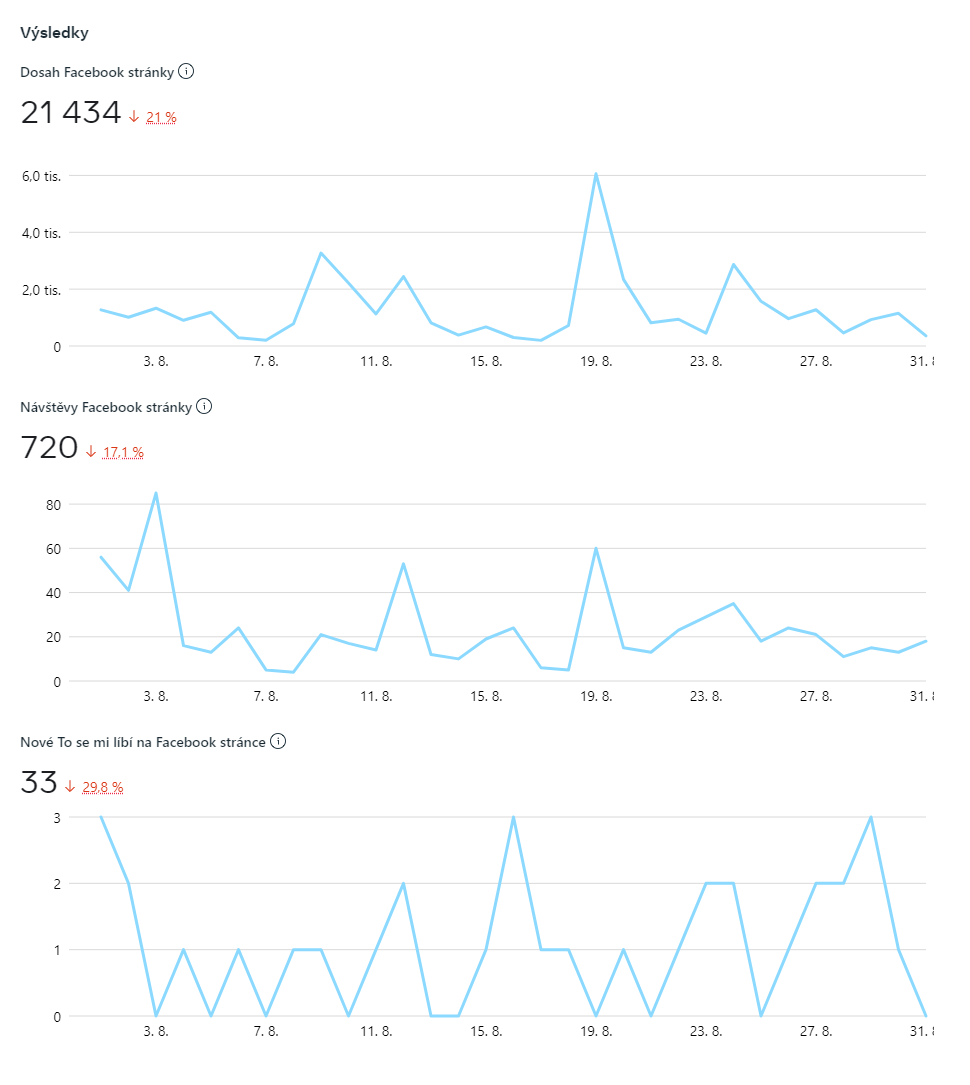 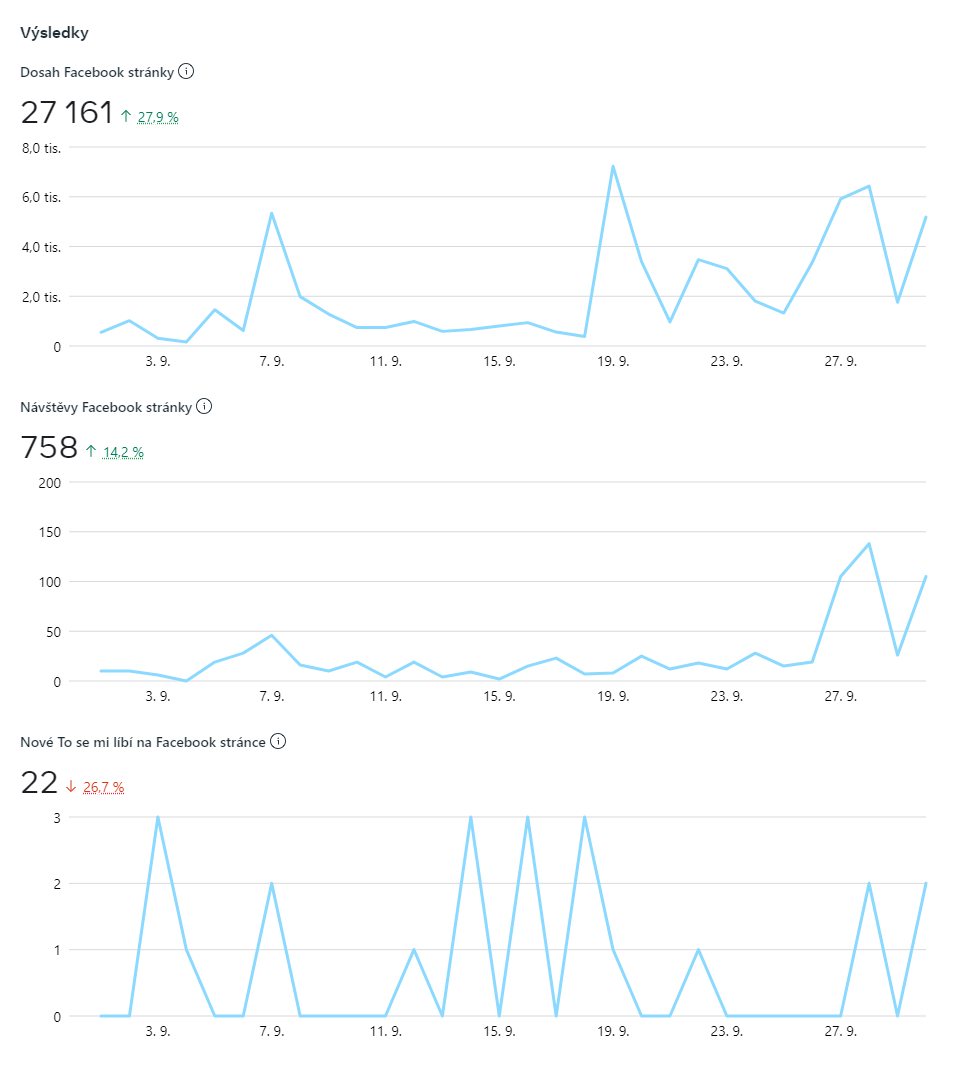 